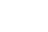 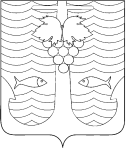 АДМИНИСТРАЦИЯ ТЕМРЮКСКОГО ГОРОДСКОГО ПОСЕЛЕНИЯТЕМРЮКСКОГО РАЙОНАПОСТАНОВЛЕНИЕ от __________                                                                                          № ________город ТемрюкОб утверждении муниципальной программы Темрюкского городского поселения Темрюкского района «Развитие, эксплуатация и обслуживание информационно - коммуникационных технологий» В целях повышения эффективности использования информационно - коммуникационных технологий для обеспечения информационного взаимодействия органов местного самоуправления с организациями муниципального образования Темрюкский район, в соответствии с постановлением администрации Темрюкского городского поселения Темрюкского района от 18 марта 2016 года № 324 «Об утверждении Порядка разработки, формирования, реализации и оценки эффективности реализации муниципальных программ Темрюкского городского поселения Темрюкского района» п о с т а н о в л я ю:           1. Утвердить муниципальную программу Темрюкского городского                                     поселения Темрюкского района «Развитие, эксплуатация и обслуживание информационно - коммуникационных технологий», согласно приложению к настоящему постановлению.            2. Считать утратившим силу:1) постановление администрации Темрюкского городского поселения Темрюкского района от 23.10.2017 года № 1376 город Темрюк «О внесении изменений в постановление администрации Темрюкского городского поселения Темрюкского района от 31 октября 2016 года № 1365 «Об утверждении муниципальной программы Темрюкского городского поселения Темрюкского района «Развитие, эксплуатация и обслуживание информационно - коммуникационных технологий ».2) постановление администрации Темрюкского городского поселения Темрюкского района от 31 октября 2016 года № 1365 «Об утверждении муниципальной программы Темрюкского городского поселения Темрюкского района «Развитие, эксплуатация и обслуживание информационно - коммуникационных технологий ».3. Заместителю главы Темрюкского городского поселения                               Темрюкского района Г.К.Андросовой обеспечить официальное                              обнародование настоящего постановления в периодическом печатном                     издании газете Темрюкского района «Тамань» и официально разместить на официальном сайте администрации Темрюкского городского поселения                Темрюкского района в информационно-телекоммуникационной сети                     «Интернет».4. Контроль за выполнением настоящего постановления возложить на заместителей главы Темрюкского городского поселения Темрюкского района Г.К. Андросову и А.В.Румянцеву.          5. Постановление вступает в силу c 01 января 2019 года.Глава Темрюкского городского поселения Темрюкского района                                                                            М.В. Ермолаев                                                                       ПРИЛОЖЕНИЕ                                                                       УТВЕРЖДЕНО                                                                     постановлением администрации                                                          Темрюкского городского поселения                                                        Темрюкского района                                                                      от _____________ № ______1. Характеристика текущего состояния информационно- коммуникационных технологий в администрации Темрюкского городского поселения Темрюкского района.1.	Решение проблемы повышения эффективности использования ИКТ для обеспечения информационного взаимодействия администрации Темрюкского. городского поселения Темрюкского района (далее — администрация) с организациями должно включать в себя:-	внедрение сервис - ориентированного подхода к информатизации, при котором ИКТ рассматриваются как инструмент предоставления муниципальных услуг и удовлетворения информационных потребностей организаций;-	разработку недостающих муниципальных правовых актов, регламентов, стандартов, повышающих эффективность взаимодействия органов местного самоуправления с организациями;повышение уровня координации действий органов местного самоуправления в сфере информатизации в целом и взаимодействия с организациями на базе ИКТ в частности.2.	Оценка текущего уровня развития ИКТ в администрации позволяет рассчитывать на возможность решения поставленных задач на следующих основаниях:-	накоплен существенный опыт разработки, внедрения и ведения профильных информационных систем;накоплен значительный объем информации о деятельности администрации;-	организовано, сопровождается и поддерживается в актуальном состоянии представительство администрации в сети Интернет, содержащее большой объем информации о деятельности;-	организован, сопровождается и поддерживается в актуальном состоянии Информационный портал администрации, предназначенный для совместной работы работников администрации, удовлетворения их информационных потребностей, связанных с выполнением должностных обязанностей;-	проводятся мероприятия, направленные на интеграцию, унификацию- информационных ресурсов администрации;-	проводятся мероприятия, направленные на повышение эффективности применения ИКТ;Использование программно-целевого подхода для решения проблемы позволит учесть все основные факторы развития ИКТ, а именно:-	обеспечить наибольшую эффективность планирования, наиболее высокий уровень координации усилий, регламентирования процедур разработки, использования, сопровождения ИКТ;обеспечить максимально возможный уровень финансовой обеспеченности при исключении или сокращении до минимально возможного уровня дублирования финансовых затрат;-	обеспечить в полной мере исполнение действующего законодательства Российской Федерации, в том числе по защите информации, о правах на результаты интеллектуальной деятельности и средства индивидуализации, об управлении муниципальными закупками.3.	Внедрение ИКТ неотъемлемо от решения вопросов, связанных с обеспечением информационной безопасности, с одной стороны, и исполнением требований действующего законодательства, с другой стороны.Отсутствие неисключительных прав на используемые программные продукты может привести к перебоям в работе администрации и значительному экономическому ущербу в целом.Для наиболее эффективного решения данного вопроса целесообразно использовать программно-целевой метод, так как участие в специальной программе лицензирования путем заключения Соглашения между администрацией и правообладателем программного обеспечения:-	позволяет объединить потребности в программном обеспечении в единую заявку для получения возможности воспользоваться лучшими ценовыми категориями, скидками и специальными условиями;-	позволяет эксплуатировать уже установленное в администрации программное обеспечение, что существенно снижает затраты трудовых и временных ресурсов;-	позволяет использовать в период действия Соглашения без дополнительной оплаты программные продукты, не включенные в список приобретенных неисключительных прав, а также версии программного обеспечения, вышедшие в период действия Соглашения.4.	Только программно-целевой метод позволяет использовать средства бюджета Темрюкского городского поселения Темрюкского района для развития и эксплуатации муниципальной информационной системы в соответствии с требованиями Бюджетного кодекса Российской Федерации.2. Цели, задачи, целевые показатели, сроки и этапы реализациимуниципальной программы.1. Целью настоящей Программы является эксплуатация, обслуживание и повышение эффективности использования ИКТ, что предполагает решение следующей задачи:приобретение и сопровождение программного обеспечения.2. Выполнение отдельных этапов мероприятий Программы. осуществляется посредством заключения договоров с исполнителями (подрядчиками) в соответствии с действующим федеральным законом.Программа реализуется в течение 2019-2021 годов.3. Перечень основных мероприятий муниципальной программы.4.Обоснование ресурсного обеспечения муниципальной программы5. Методика оценки эффективности реализации муниципальной программыМетодика оценки эффективности реализации муниципальной программы основывается на принципе сопоставления фактически достигнутых значений целевых показателей с их плановыми значениями по результатам отчетного года.6. Механизм реализации муниципальной программыМеханизм реализации Программы состоит в участии администрации в корпоративных программах лицензирования для муниципальных органов управления и в привлечении для выполнения мероприятий Программы сторонних организаций, в том числе разработчиков программного обеспечения.С целью обеспечения совместимости, стандартизации и унификации решений, принимаемых при реализации мероприятий Программы администрацией осуществляются технические координация и контроль в рамках реализации Программы.ПАСПОРТ
муниципальной программы Темрюкского городского поселения Темрюкского района« Развитие, эксплуатация и обслуживание информационно - коммуникационных технологий»ПАСПОРТ
муниципальной программы Темрюкского городского поселения Темрюкского района« Развитие, эксплуатация и обслуживание информационно - коммуникационных технологий»Координатор муниципальной программыЗаместитель главы Темрюкского городского поселения Темрюкского района, курирующий социальные вопросыУчастники муниципальной программыЮридический отдел, отдел кадров, отдел по муниципальным закупкам, общий отдел,  отдел по финансам и бюджету, отдел по вопросам  ЖКХ, отдел по вопросам  перспективного развития, архитектуры и градостроительства, отдел по вопросам земельных отношений и агропромышленного комплексаЦели муниципальной программыЭксплуатация, обслуживание и повышение эффективности использования информационно-коммуникационных технологий (далее - ИКТ)Задачи муниципальной программы1) Приобретение и сопровождение программного обеспеченияПеречень целевых показателей муниципальной программы1)Обеспечение бесперебойной работы программного обеспечения2)Количество приобретенного программного обеспечения3)Количество приобретенных операционных системЭтапы и сроки реализации муниципальной программы2019-2021 годыОбъемы бюджетных ассигнований муниципальной программыОбщий объем финансирования Программы из бюджета Темрюкского городского поселения Темрюкского района составляет всего: 3 698,4 тыс. руб., в том числе за 2019 год 1 232,1 тыс. руб., за 2020 год 1 232,8 тыс .руб., за 2021 год 1 232,8 тыс. руб.Контроль за выполнением муниципальной программыСовет Темрюкского городского поселения Темрюкского района, органы муниципального финансового контроля№ п/пНаименование целевого показателяЕдиница измеренияСтатусЗначение показателейЗначение показателейЗначение показателей№ п/пНаименование целевого показателяЕдиница измеренияСтатус2019 год2020 год2021 год12345671Муниципальная программа " Развитие, эксплуатация и обслуживание информационно - коммуникационных технологий "Муниципальная программа " Развитие, эксплуатация и обслуживание информационно - коммуникационных технологий "Муниципальная программа " Развитие, эксплуатация и обслуживание информационно - коммуникационных технологий "Муниципальная программа " Развитие, эксплуатация и обслуживание информационно - коммуникационных технологий "Муниципальная программа " Развитие, эксплуатация и обслуживание информационно - коммуникационных технологий "Муниципальная программа " Развитие, эксплуатация и обслуживание информационно - коммуникационных технологий "1.1Обеспечение бесперебойной работы программного обеспечения%31001001001.2Количество приобретенного программного обеспеченияед.31616161.3Количество приобретенных операционных системед.3700N
п/пНаименование мероприятияИсточник финансированияОбъем финансирования, всего (тыс. руб.)В том числе по годамВ том числе по годамВ том числе по годамНепосредственный результат реализации мероприятияЗаказчик, главный распорядитель (распорядитель) бюджетных средств, исполнительN
п/пНаименование мероприятияИсточник финансированияОбъем финансирования, всего (тыс. руб.)2019 год реализации2020 год реализации2021 год реализацииНепосредственный результат реализации мероприятияЗаказчик, главный распорядитель (распорядитель) бюджетных средств, исполнитель1234567891Эксплуатация, обслуживание и повышение эффективности использования информационно-коммуникационных технологийЭксплуатация, обслуживание и повышение эффективности использования информационно-коммуникационных технологийЭксплуатация, обслуживание и повышение эффективности использования информационно-коммуникационных технологийЭксплуатация, обслуживание и повышение эффективности использования информационно-коммуникационных технологийЭксплуатация, обслуживание и повышение эффективности использования информационно-коммуникационных технологийЭксплуатация, обслуживание и повышение эффективности использования информационно-коммуникационных технологийЭксплуатация, обслуживание и повышение эффективности использования информационно-коммуникационных технологийЭксплуатация, обслуживание и повышение эффективности использования информационно-коммуникационных технологий1.1Приобретение и сопровождение программного обеспеченияПриобретение и сопровождение программного обеспеченияПриобретение и сопровождение программного обеспеченияПриобретение и сопровождение программного обеспеченияПриобретение и сопровождение программного обеспеченияПриобретение и сопровождение программного обеспеченияПриобретение и сопровождение программного обеспеченияПриобретение и сопровождение программного обеспечения1.1.1Развитие, эксплуатация и обслуживание информационно-коммуникационных технологийБюджет Темрюкского городского поселения Темрюкского района3 698,41 232,81 232,81 232,8Обеспечение бесперебойной работы программного обеспечения, приобретение операционной системы в количестве 7 штАдминистрация Темрюкского городского поселения Темрюкского районаИтогоБюджет Темрюкского городского поселения Темрюкского района3 698,41 232,81 232,81 232,8Администрация Темрюкского городского поселения Темрюкского районаИсточники финансированияОбщий объем финансирования мероприятий муниципальной программы (тыс. руб.)В том числе по годамВ том числе по годамВ том числе по годамИсточники финансированияОбщий объем финансирования мероприятий муниципальной программы (тыс. руб.)2019 год (тыс. руб.)2020 год (тыс. руб.)2021 год (тыс. руб.)12345Бюджет Темрюкского городского поселения Темрюкского района3 698,41 232,81 232,81 232,8Заместитель главыТемрюкского городского поселенияТемрюкского района                                           Г.К. Андросова